Пояснительная запискак проекту решения Думы Кондинского района «Об утверждении ключевых показателей эффективности деятельности главы Кондинского района и инвестиционного уполномоченного Кондинского района»Проект решения Думы Кондинского района «Об утверждении ключевых показателей эффективности деятельности главы Кондинского района и инвестиционного уполномоченного Кондинского района»  разработан комитетом экономического развития администрации Кондинского района. Решение принимается в связи с:Исполнением пункта 1.3. протокола №88/64 заседания Совета при правительстве Ханты-Мансийского автономного округа – Югры по вопросам развития инвестиционной деятельности в Ханты-мансийском автономном округе – Югре от 4 октября 2023 года.Исполнением приказа Департамента экономического развития Ханты-Мансийского автономного округа – Югры от 17 октября 2023 года №225 «О регламенте мониторинга и подтверждения внедрения Перечня минимальных требований к городским округам и муниципальным районам Ханты - Мансийского автономного округа – Югры, при соответствии которым будет возможна полноценная реализация системы поддержки новых инвестиционных проектов («Регионального инвестиционного стандарта»), а также реализация инвестиционных проектов в Ханты - Мансийском автономном округе – Югре («Муниципальный инвестиционный стандарт»)».Исполнением приказа Минэкономразвития России от 26 сентября 2023 года №672 «Об утверждении Методических рекомендаций по организации системной работы по сопровождению инвестиционных проектов муниципальными образованиями с учетом внедрения в субъектах Российской Федерации системы поддержки новых инвестиционных проектов («Региональный инвестиционный стандарт»).	Принятие данного Проекта не потребует дополнительных материальных затрат бюджета Кондинского района.Разработчик Проекта комитет экономического развития администрации Кондинского района, Е. Е. Петрова, 8(34677) 33-219.Председатель комитета экономического развития                                                                 Е. Е. ПетроваПРОЕКТ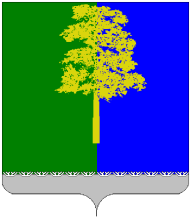 ХАНТЫ-МАНСИЙСКИЙ АВТОНОМНЫЙ ОКРУГ – ЮГРАДУМА КОНДИНСКОГО РАЙОНАРЕШЕНИЕОб утверждении ключевых показателей эффективности деятельности главы Кондинского района и инвестиционного уполномоченного Кондинского района Во исполнение пункта 1.3. протокола №88/64 заседания Совета при правительстве Ханты-Мансийского автономного округа – Югры по вопросам развития инвестиционной деятельности в Ханты-мансийском автономном округе – Югре от 4 октября 2023 года, приказа Минэкономразвития России от 26 сентября 2023 года №672 «Об утверждении Методических рекомендаций по организации системной работы по сопровождению инвестиционных проектов муниципальными образованиями с учетом внедрения в субъектах Российской Федерации системы поддержки новых инвестиционных проектов («Региональный инвестиционный стандарт»), Дума Кондинского района решила:Утвердить перечень ключевых показателей эффективности деятельности главы Кондинского района и инвестиционного уполномоченного Кондинского района (Приложение)Настоящее решение разместить на официальном сайте органов местного самоуправления Кондинского района.Настоящее решение вступает в силу после его подписания.Контроль за выполнением настоящего решения возложить на главу Кондинского района.Председатель Думы Кондинского района                                                             Р. В. Бринстер                             Приложениек решению Думы Перечень ключевых показателей эффективности деятельности главы Кондинского района и инвестиционного уполномоченного Кондинского района№Наименование показателяЕдиница измерения1Количество инвестиционных проектов, реализованных на территории муниципального образования в течение трех лет, предшествующих текущему годуЕдиниц2Количество инвестиционных проектов, реализуемых и планируемых к реализации на территории муниципального образования в текущем годуЕдиниц3Объем инвестиций, направленных на реализацию инвестиционных проектов на территории муниципального образования в течение трех лет, предшествующих текущему году, в расчете на 1 жителяРублей